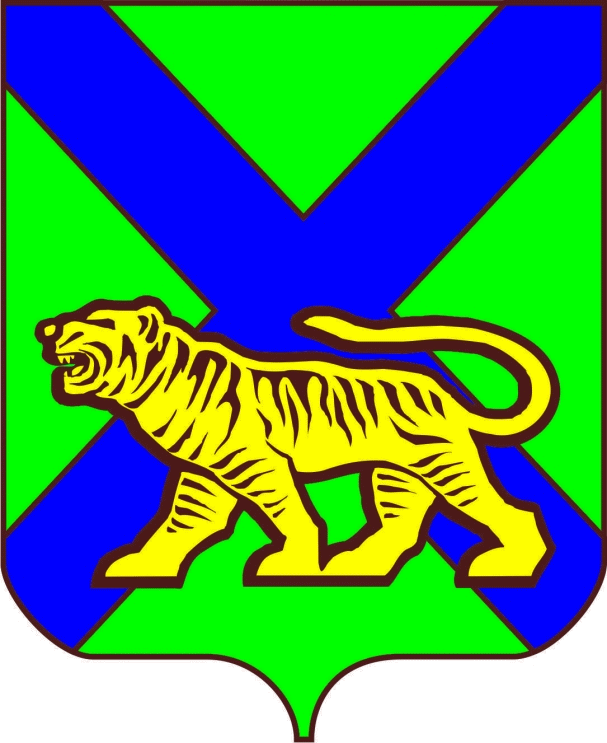 ТЕРРИТОРИАЛЬНАЯ ИЗБИРАТЕЛЬНАЯ КОМИССИЯ СПАССКОГО РАЙОНАРЕШЕНИЕ   13 часов 10 минут 		г. Спасск-ДальнийПроверив соответствие порядка выдвижения кандидата на должность главы Прохорского сельского поселения Спасского муниципального района Носенко Александра Александровича требованиям Федерального закона «Об основных гарантиях избирательных прав и права на участие в референдуме граждан Российской Федерации», Избирательного кодекса Приморского края, необходимые для регистрации кандидата документы, территориальная избирательная комиссия  Спасского района установила следующее:10 июля 2022 года кандидатом на должность главы Прохорского сельского поселения Спасского муниципального  района Носенко Александром Александровичем были представлены подписные листы (9 шт.) с 14 подписями избирателей, из которых в соответствии  с частью 2 статьи 47 Избирательного кодекса Приморского края было проверено 14 подписей. В итоговом протоколе проверки подписных листов с подписями избирателей в поддержку выдвижения кандидата на должность главы Прохорского сельского поселения Спасского муниципального района Носенко А.А. рабочей группой указано, что из 14 проверенных подписей  недействительными были признаны 4 (четыре) подписи.Так, лист 4 (содержит подписи 3 избирателей), лист 9 (содержит подпись 1 избирателя) заполнены с нарушением п. 8 ст. 47 Избирательного кодекса Приморского края.Территориальная  избирательная комиссия Спасского района   соглашается с предложением Рабочей группы по проверке достоверности подписей избирателей и данных об избирателях, поставивших свои подписи в поддержку выдвижения кандидата на должность главы Прохорского сельского поселения Спасского муниципального района, о признании действительными  10 подписей избирателей (итоговый протокол  и ведомость прилагается).Согласно решению территориальной избирательной комиссии от 21.06.2022 № 479/88, минимальное количество подписей, необходимое для регистрации кандидата составляет 10 шт. и не превышает 14 шт. В соответствии со статьёй 38 Федерального закона «Об основных гарантиях избирательных прав и права на участие в референдуме граждан Российской Федерации», статьями 27, 44, 46 Избирательного кодекса Приморского края, территориальная избирательная комиссия  Спасского  района РЕШИЛА:1. Зарегистрировать 19 июля 2022 года в 13 часов 10 минут кандидатом на должность главы Прохорского сельского поселения Спасского муниципального района Носенко Александра Александровича, 1981 года рождения, выдвинутого в порядке самовыдвижения.2. Выдать Носенко Александру Александровичу удостоверение о регистрации установленного образца.3.     Опубликовать настоящее решение в газете «Родное село».  4. Направить настоящее решение в Избирательную комиссию Приморского края для размещения на официальном сайте в информационно-телекоммуникационной сети «Интернет».5. Разместить настоящее решение на официальном сайте администрации Спасского муниципального района в информационно-телекоммуникационной сети Интернет в разделе «территориальная избирательная комиссия».Председатель комиссии 				                          	Н.В. БорецкаяСекретарь заседания								О.В. Седова19.07.2022                   №  503/97 О регистрации кандидата на должность главы Прохорского сельского поселения Спасского муниципального района Носенко А.А.